PROGRAMMA DI SVILUPPO RURALE REGIONE PUGLIA 2014-2020MISURA 19 Sostegno allo Sviluppo Locale LEADERNUCLEO TECNICO DI VALUTAZIONE E ALBO DEI VALUTATORIGAL DAUNIA RURALE 2020GRUPPO DI AZIONE LOCALE DAUNIA RURALE 2020Approvato con delibera n. 11 del Consiglio di Amministrazione del 05.11.2019DOMANDA DI ISCRIZIONEIn qualità di:professionista la cui attività è assoggettata all'obbligo di iscrizione in ordini (estremi di iscrizione 	);dipendente di amministrazioni dello Stato, enti pubblici territoriali, enti pubblici non economici, organismi di diritto pubblico, di associazioni, unioni, consorzi, comunque denominati, costituiti da detti soggetti (nome della p.a. 	);professore ordinario, professore associato, ricercatore delle Università italiane e posizioni assimilate (nome dell'Università e facoltà 	);altro: 	consapevole:delle sanzioni penali, nel caso di dichiarazioni non veritiere, false o mendaci richiamate dagli artt. 75 e 76 del d.P.R. n. 445/2000;che le dichiarazioni rese potranno essere oggetto di verifica al fine di comprovarne la veridicità;CHIEDEl’iscrizione all’Albo dei Valutatori del GAL DAUNIA RURALE 2020 s.c.a.r.l.;e a tal fine DICHIARA: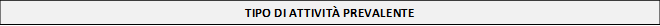       ____________________________________________________________________________________________________________________________________________________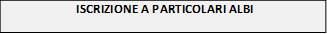 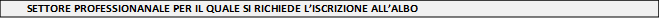                       A.1 Architetto                           A.2 Ingegnere Civile                           A.3 Dottore Agronomo                        A.4 Avvocato – Legale esperto in Enti pubblici                            A.5 Commercialista                       A.6 Sociologo                                    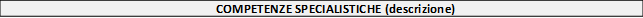 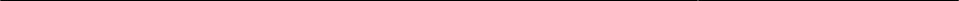 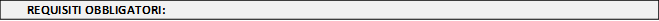 Dichiarazioni:non si trova nelle condizioni previste le norme di cui all’art. 35-bis del d.lgs. 165/2001;(per i soggetti tenuti) è iscritto all’Albo/Collegio professionale    	 	della   provincia   di _________________________________	al numero  ___________________________________		(per i soggetti tenuti) è iscritto alla CCIAA per attività compatibili con quelle indicate nella presente scheda ovvero, se residente in altri stati membri, nei pertinenti registri professionali e commerciali dello stato di appartenenza;è in possesso di tutte le licenze, concessioni, autorizzazioni ed altri provvedimenti amministrativi necessari per la legittima prestazione dell’attività per la quale si richiede l’iscrizione;è in regola nei pagamenti e negli adempimenti previdenziali, assistenziali e assicurativi, nonché in tutti gli altri obblighi previsti dalla normativa vigente nei confronti di INPS e INAIL o casse equivalenti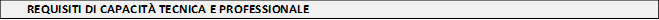 esperienza specifica nel settore di interesse pari o superiore a cinque anni (requisito obbligatorio;esperienza specifica nel settore di interesse pari o superiore a dieci anni.In conclusione DICHIARA:di aver preso visione e di accettare senza riserve il contenuto integrale dell’Avviso per la costituzione dell’Albo Valutatori del GAL DAUNIA RURALE 2020 soc. cons. a r.l.;di impegnarsi a comunicare tempestivamente ogni variazione inerente le informazioni contenute nella presente scheda;di autorizzare il trattamento dati ai sensi del D.Lgs. n. 196/2003 e ss.mm.ii.Infine autorizza il GAL DAUNIA RURALE 2020, ai sensi del Reg. UE 2016/679 – Regolamento Generale sulla Protezione dei Dati, al trattamento dei propri dati personali per le finalità proprie dell'espletamento della procedura e per tutto quanto inerente i procedimenti conseguentiALLEGA:Curriculum vitae professionale;In caso di firma olografa, copia fotostatica del documento d’identità in corso di validità.Luogo, data	timbro e firmaInviare la scheda all’indirizzo: galdauniarurale2020@pec.itIl/La sottoscritto/aIl/La sottoscritto/aIl/La sottoscritto/anato/a anato/a anato/a aresidente aCAP	Via/Piazzan.telefonomail/PECcodice fiscaleP.IVA 